Tervehdys ja tervetuloa P16- joukkueeseen! Kiva, että saadaan mukaan lisää innokkaita lapsia! Tämä tiivis ja ytimekäs opas on tarkoitettu uusien pelaajien huoltajille. Tutustukaa tähän huolellisesti, sillä tässä on kaikki oleellinen tieto, joka teidän tulee tietää, kun aloitatte seurassamme :)  Tällä hetkellä joukkue harjoittelee seuraavasti: Ke 17:30-18:30 Järvenperän koulun salissa, Auroranmäki 1, Espoo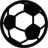 ️ La 10:45-12:00 Laaksolahden jalkapallohalli, Lähdepurontie 1, EspooEkoihin treeneihin tullessa voi kysellä vastuuvalmentaja Jimiä, hän ohjaa oikeaan ryhmään ja pitää huolta uudesta pelaajasta. Tutustumisjakso ja tapahtumiin ilmoittautuminenMeidän seura on ns. matalan kynnyksen seura, meille saa tulla tutustumaan ja kokeilemaan ilman, että tarvitsee heti sitoutua toimintaan koko kaudeksi. Tutustumisjakson pituus on yleensä noin parisen viikkoa ja se on kokemuksemme mukaan ollut riittävä. Pari ensimmäistä viikkoa on siis mahdollista tutustua toimintaan ja vasta sen jälkeen lähtee sitten normaalit kk-maksut pyörimään. Periaate uusien pelaajien osalta on ollut, että lapsen nimellä luodaan profiili myClub -järjestelmään jo ennen ensimmäisiä harjoituksia. Tuon kahden viikon tutustumisjakson aikana pelaajaa ei ole vakuutettu seuran toimesta vaan hän osallistuu omalla vastuullaan. Mikäli kävisi niin, että kokeilujakson jälkeen jalkapallo ei enää teille tunnukaan ajankohtaiselle harrastukselle niin poistamme pelaajan tiedot myClubista.Käytämme aktiivisesti myClub-järjestelmää. MyClub toimii joukkueemme jäsenlistana, mihin jokaisella on henkilökohtainen profiili. MyClubin kautta ilmoittaudutaan treeneihin ja pelitapahtumiin, tiedotetaan ajankohtaisista asioista sekä lähetetään maksettavat laskut huoltajille. Maksuista lisää alempana.  Kirjautumalla sisään myClubiin näet tulevat tapahtumat tapahtumakalenterista ja sitä kautta myös ilmoittautuminen on helppoa.  Jokaiseen joukkueen tai koko seuran tapahtumaan tulee ilmoittautua ennen tapahtumaa  “osallistun”/”en osallistu”. Tämä auttaa tapahtumien suunnittelussa. Saadaksemme teidät heti viestinnän piiriin myClubissa tarvitsemme teiltä seuraavat tiedot:Pelaajan tiedot: nimi, syntymäaika Huoltajan/huoltajien tiedo(t): nimi, puhelinnro, s-postiosoite   laskutusosoiteJoukkueen ajankohtainen tapahtumakalenteri löytyy kaikille avoimena täältä:  https://www.fckasiysiespoo.fi/joukkueet/pojat-ja-tytot-2016-2017/Tutustumisjakson jälkeen: pelaajan aktivointi, vakuutus, laskutusTutustumisjakson jälkeen toivomme, että ilmoitatte itse meille aktiivisesti jatkamisesta, jotta voimme päivittää myClubista tutustumisjakson päättyneeksi ja hoitaa lapsenne vakuutusasiat kuntoon. Seura rekisteröi uuden pelaajan aina Palloliiton rekisteriin sekä ostaa jokaiselle tämän ikäluokan pelaajalle vakuutuksen ja vakuutusturvan. Vakuutuksen aktivoimisen jälkeen pelaaja voi osallistua myös pelitapahtumiin.  Myös laskutus lähtee pyörimään kokeilujakson jälkeen. Laskutus on jaettu kahteen eri kokonaisuuteen:Seuramaksu koostuu 30 €:n jäsenmaksusta ja 150 €:n toimintamaksusta (yht. vuodessa 180 €). Kaudella 2021-2022 seuramaksu laskutetaan kahdessa erässä (90€+ 90€)Joukkuemaksu on kuukausittain veloitettava maksu, jolla katetaan. Joukkuemaksu saattaa vaihdella hiukan, mutta keskimäärin se on noin 40€:n paikkeilla. Muutoksista informoidaan huoltajia aina mahdollisimman hyvissä ajoin.  Seurassamme on mahdollisuus sisarus alennukseen. Olethan meihin yhteydessä, jos teillä on tarvetta alennukseen. Varusteet ja varustetilauksetTreeneihin tarvitset alkuun liikuntaan ja säähän sopivan varustuksen, jalkapallokengät tai lenkkarit, oman juomapullon sekä pallon. Tarvittaessa pallon saa lainaksi. Kun päätätte jatkaa harrastusta, voitte olla yhteydessä varustevastaava Mari Åfeltiin. Hän  kertoo tarkemmin varusteiden tilaamisesta. Marin tavoittaa sähköpostilla: mari.e.afelt@gmail.comOta yhteyttä ja kysy rohkeasti Kannattaa heti liittyä mukaan vanhempien WhatsUp ryhmään, ryhmässä paljon ajankohtaista tietoa ja siellä voi kysellä lisää. Ryhmään pääsette liittymään tästä linkistä: https://chat.whatsapp.com/FsSlbQJewbqHV6W4SuAcnLYstävällisin terveisin, PT 16-17tiimi-